Wagh Institute of Engineering Education & Research Department of Civil EngineeringName of Teaching StaffContact NumberEmailDesignationDate of Joining the5.InstitutionQualification with6.Subject and Class/GradeTotal Experience in7.YearsPapers PublishedPapers Presented in9.ConferencesProfessional10.MembershipsInteraction with11.Professional InstitutesSunila Gadi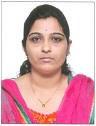 (+91)-8806946416ssgadi@kkwagh.edu.inAssistant Professor7th Jan 2010M.E. Structural Engineering, SPPUB.E. Civil Engineering, VTU, First ClassIndustry	2  YearsTeaching	8  YearsInternational	01International	01NilNil